Curriculum Vitae---- A D I   S U N D O R O
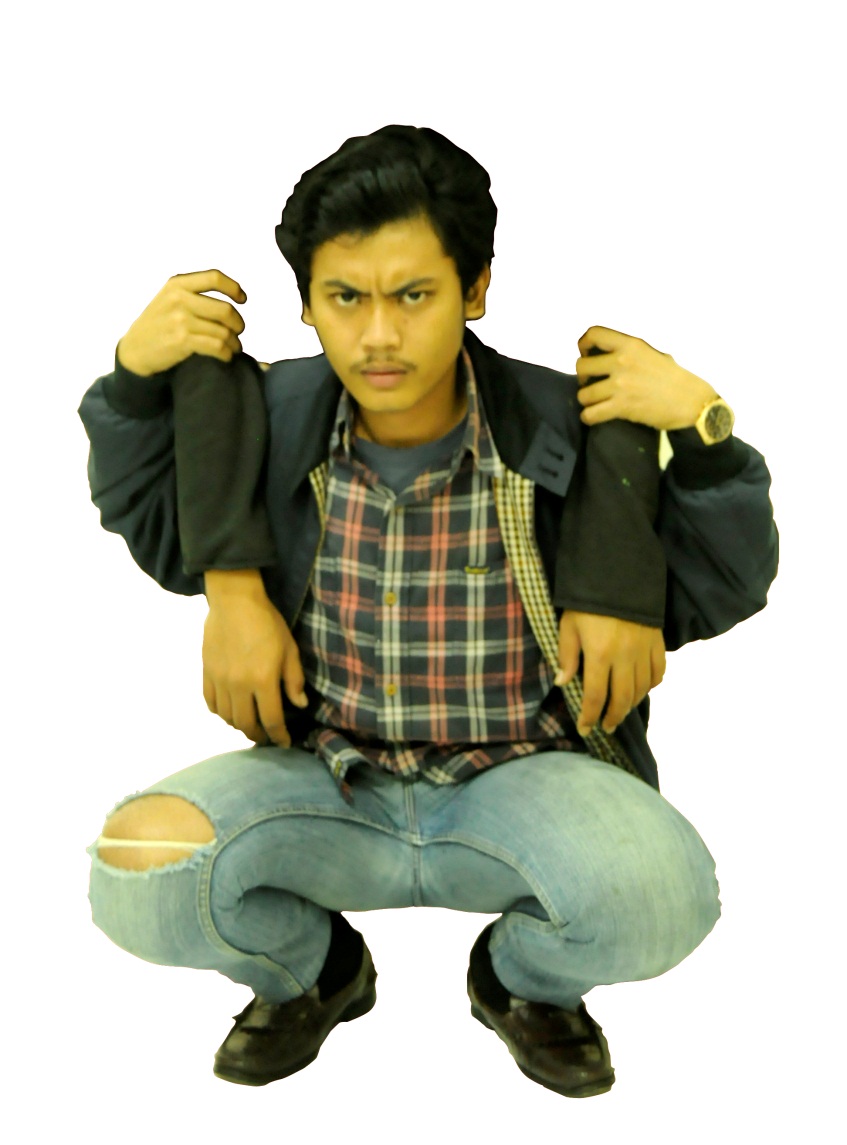 Student. Visual Artist. Illustrator. Designer. Student.
Born in, on		| Jakarta,  January 16th 1992
Address 		|  Jl. Pertanian Tengah No. 17 RT 07 / RW 02, Klender, Jakarta Timur, DKI  Jakarta, Indonesia. Post Code 13470Phone 			| (021) – 8629890 / 085719008860Email 			| adisundoro92@gmail.comSocial Media		| Facebook page: facebook.com/asundoro | Twitter: @asundoro Current Education	| Student in State University of Jakarta, Majoring Visual Art Education    since 2009 -nowOrganizations		| Member of “SEHAT BERGAIRAH” Division of Printmaking (2009-now)			| HIMA SENI RUPA UNJ Division of Appreciation (2011-2012)			| HIMA SENI RUPA UNJ Sub-Division Printmaking (2011-2012)			| President of HIMA SENI RUPA UNJ (2012-2013)
SELECTED EXHIBITION’S2009	| Back to Fitri #5, IKJ, Jakarta
	| Mural Ulang Tahun Komunitas “Atap Alis”, Jakarta2010	| Ancol Art Festival, Pasar Seni Ancol, Jakarta
	| Pameran “Kota Seni”, FISIP UI, Depok
	| Djamoe #4 “Alter-Media”, UPI, Bandung
	| Kressek #3 “Seni untuk Pendidikan” UNJ, Jakarta2011	| Art Educare #2, Tman Budaya Jawa Tengah, Solo	
| Pameran Grafis “Dhuarrr Cter!”, UNJ, Jakarta
| “November Art”, UM, Malang2012	| Pameran 2 Kota/4 Institusi “Ps. Senen – Lempuyangan”, Galeri 7 Bintang, Yogyakarta2013	| “Are You Feeling Fine?”, Bentara Budaya Jakarta, Jakarta
| “Print; Process”, Ruangrupa, Jakarta
| “Student International Small Print Show”, El-Minia University, El-Minia, EgyptPERFORMANCE ART2009	| Rewind Art #9 “Tidak Ada Pertunjukan Hari Ini”, UNJ, Jakarta2010	| Rewind Art #10 “Dokumentasi”, UNJ, Jakarta
| Happening Art Opening Jakarta 32o – bersama Tintin Wulia, Galeri Nasional, Jakartan
| “Kagetan!”, UNJ, Jakarta2011	| Rewind Art #11 “Cuci Otak”, UNJ, JakartaAWARD2009	| Juara 1 Lomba Desain Poster Hari AIDS Nasional, PMI Jakarta Timur2012	| Juara 1 Lomba Desain Poster “Pekan Seni Mahasiswa Daerah (PEKSIMIDA)”, Jakarta2012	| Wakil DKI Jakarta untuk Lomba Desain Poster “Pekan Seni Mahasiswa Nasional (PEKSIMINAS)”, Mataram, NTB2013	| Mahasiswa berprestasi kategori Minat dan Bakat, FBS, UNJ, JakartaWORKS AND OTHER ACTIVITY2010	| Tutor workshop woodcut “Ancol Art Festival”, Jakarta
	| Tutor workshop woodcut “Manual VS Digital”, Universitas Mercu Buana, Jakarta
	| Tutor workshop woodcut “Kota Seni”, FISIP UI, Universitas Indonesia, Depok
	| Tutor workshop paperclay “Ulang Tahun ke-3 Komunitas Atap Alis”, Jakarta
	| Tutor workshop face painting “Repro Gathering” Provoke! Magazine, Jakarta
	| Design Interior untuk ruang kelas seni SMA N 59 Jakarta
	| Designer Logo “Beatmagic Production”, Jakarta2011	| Tutor workshop face painting “Repro Gathering” Provoke! Magazine, Jakarta
	| Art Person untuk Short Movie ”Toko Hati Kalbu” LA Light Indie Movie, Jakarta
	| Art Person untuk video klip band “Seurieus – Proposal Cinta”, Jakarta
	| Designer Materi Publikasi “SINCE 59”, SMA N 59 Jakarta
	| Tutor workshop paper clay “Repro Gathering” Provoke! Magazine, Jakarta2012	| Tutor workshop face painting “Repro Gathering” Provoke! Magazine, Jakarta
	| Assistant Art Director untuk Short Movie “Invitation”, Jakarta
	| Project Officer Mural Basement Indosat, Jakarta ( www.palangpintu.tumblr.com ) 
	| KKL (Kuliah Kerja Lapangan) untuk divisi Grafis / Mokuhanga bersama SyahrizalPahlevi, Yogyakarta2013	| Illustrator/Art Person untuk Short Movie “A Painfull Way”, Jakarta/Yogyakarta
| Talent untuk short movie “Mencintai Eliza”, Jakarta
| Illustrator Buku Tahunan SMA N 11, Jakarta
| Designer materi publikasi “Dies Natalis 49 UNJ”, Jakarta 
| Designer mascot character “TOTAL-Automotive / Leather Car Seat”, Jakarta